Голдырева Елена Валерьевнаучитель географии высшей квалификационной категорииМАОУ «Лицей №8» г. ПермиАнаморфическое образное моделирование  как приём  формирования                         знаково-символических универсальных учебных действийЗнаково-символические универсальные действия обеспечивают конкретные способы преобразования учебного материала, представляют действия моделирования, выполняющие функции отображения учебного материала, выделения существенного, отрыва от конкретных ситуативных значений, формирования обобщенных знаний.   Это действия:- моделирование – преобразование объекта из чувственной формы в модель, где выделены существенные характеристики объекта (пространственно-графическую или знаково-символическую); - преобразование модели – изменение модели с целью выявления общих законов, определяющих данную предметную область (ФГОС - Глоссарий: эл.ресурс).Моделирование – это особый исследовательский процесс. Благодаря знаково-символической системе оно становится наиболее эффективным учебным приёмом, который обеспечивает  быстрое и осознанное усвоение материала, развивает все психические процессы. Моделирование широко используется в обучении, как особая форма наглядности  для выявления и фиксации существенных особенностей и отношений (Котлова: эл.ресурс). Географический образ – это система взаимосвязанных и взаимодействующих знаков, символов и стереотипов, ярко, метко и емко характеризующих какую-либо территорию, географический объект или явление (Замятин, 2009). Он является, как правило, компактной  моделью определенного географического пространства (или географической реальности). Географические образы могут принимать различные формы, в зависимости от целей и задач, условий их создания, наконец, от самих создателей образов.В педагогической практике используется много приемов создания географических образов (моделей)  («образ  - ассоциация», «властелин колец», «образ - крылатая фраза», «географический разбор» художественных текстов и т.д.). Но одним из ярких и современных способов образного моделирования является анаморфическое.  Оно работает с пространством и реально его трансформирует. Анаморфические модели отличаются от традиционных географических моделей тем, что на них  площади территориальных единиц становятся пропорциональными величинами закладываемого в основу анаморфозы показателя. Причем на изображениях сохраняется взаимное расположение территориальных единиц.  В  школьной географии  анаморфоза – это условная пространственная модель, создаваемая  на основании  различных источников информации, и, как правило, порождающая многочисленные образные ассоциации. 	   В состав учебного моделирования (в том числе и анаморфического) входят следующие этапы (компоненты):предварительный анализ предлагаемой   информации;перевод информации на знаково-символический язык  с помощью      средств, приводящих  к построению модели;работа с моделью;соотнесение результатов, полученных на модели, с реальностью     (с источником информации).Предварительный анализ предлагаемой информации   предполагает работу по выделению критерия, который можно положить в основу создания анаморфической модели,   факторов, влияющих на показатели этого критерия (табл.1).Таблица 1    Удельный вес экономических районов РФ в общем производстве  по отраслям промышленности в 2010 году (%)I – Северный, II – Северо-западный, III – Центральный, IV – Волго-Вятский,                  V – Центрально-Черноземный, VI – Поволжский, VII – Северо-Кавказский,                 VIII – Уральский, IX – Западно-Сибирский, X – Восточно-Сибирский,                             XI - Дальневосточный 	Перевод информации на знаково-символический язык  осуществляется в рамках контура той территории, которая изучается школьниками. Статистические данные, характеризующие выделенный критерий, по возможности переводятся в процентные показатели для пропорционального распределения территориальных единиц в пределах моделируемого географического объекта (рис.1).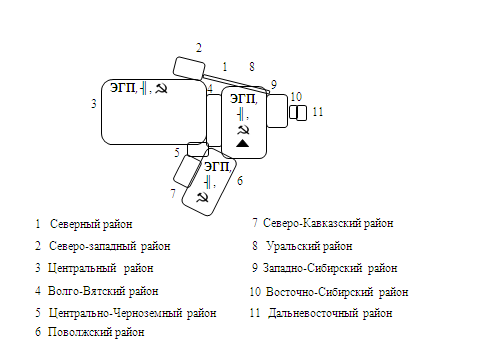               Рис 1. Удельный вес экономических районов РФ в машиностроении                  в  2010 году (%)Работа с моделью. Во многих случаях построение модели –  перевод информации   на язык  графики  -   является только началом анализа. Для характеристики особенностей критерия требуется дальнейшая работа с выполненным географическим объектом. Именно здесь возникает необходимость формирования у учащихся умения работать с моделями, преобразовывать их. При этом необходимо иметь в виду, что уровень графической подготовки при построении модели и работе с ней (согласно психологическим исследованиям) определяется главным образом не степенью владения техникой выполнения графического изображения, а готовностью к мысленным преобразованиям образно-знаковых моделей. Дальнейшая работа с  анаморфозой  заключается в  нанесении  при помощи разработанных  знаков и символов  факторов, влияющих на величины критерия каждой территории (табл.2).  Чаще всего необходимо осуществлять   дополнительный поиск информации о факторах, используя неограниченные возможности тематических карт  и  интернет-ресурсов.Таблица 2Символизация критериальных факторов	Соотнесение результатов, полученных на модели, с реальностью     (с источником информации).  Учащиеся после составления географической анаморфозы  устанавливают  соответствие  построенной модели  предлагаемой информации и пространственному расположению территориальных единиц. Выявленное несоответствие может стать основанием для понимания и объяснения ошибочности полученного результата (несоответствие  указанным в информационном источнике пропорциональным характеристикам географических объектов, их неправильное территориальное расположение и т.д.). 	Выполненная учеником анаморфическая модель оценивается по разработанным критериям (табл.3).Таблица 3Критерии оценки анаморфической модели		Таким образом, опыт работы по использованию  приема моделирования анаморфических географических образов позволяет сделать следующие выводы:Моделирование дает возможность формирования  у учащихся более высокого уровня пространственного и теоретического мышления, обеспечивает качественный анализ учебного материала, осознанный поиск решения учебных проблем;В рамках тем, при изучении которых моделируется анаморфоза,    качество  знаний  повышается до 69-85%;Создание анаморфического образа одновременно продолжает  формирование информационной  компетентности учащихся. Визуализация с помощью модели требует поиска и анализа информации, перевода ее на географический язык, структуризации  показателей, представленных в информационном источнике. Для разработки знаково-символических средств построения модели  школьники широко применяют свою компетентность  в области компьютерных технологий.  Библиографический списокФГОС – Глоссарий – Знаково-символические универсальные учебные действия               [ Эл.ресурс]. Режим доступа:http:// standart.edu.ru›catalog.aspx.Замятин Д. Н. Гуманитарная география: предмет изучения и основные направления развития.//Социально-экономическая география: традиции и современность. М. – Смоленск: Ойкумена, 2009. Котлова Л.М. Эффективность приема моделирования на уроках географии [Эл.ресурс]. Режим доступа: http:// geokotlova.rusedu.net›post/446/1941.Отрасли промышленностиIIIIIIIVVVIVIIVIIIIXXXIОтрасли промышленностиIIIIIIIVVVIVIIVIIIIXXXIВся промышленность4,05,34,85,64,710,57,515,110,96,64,9Электроэнергетика4,14,419,23,23,713,74,716,811,812,75,7Топливная2,92,56,02,70,010,04,416,245,76,92,7Черная металлургия11,01,08,43,210,44,62,146,610,31,31,1Цветная металлургия3,51,519,90,40,02,53,523,84,923,916,1Химическая2,14,321,37,05,818,16,315,413.54,91,3Машиностроение2,27,424,78,54,814,86,517,27,92,93,7Лесная и деревообрабатывающая16,97,113,66,91,54,35,112,07,617,17,9Промышленность строительных материалов4,84,720,64,65,611,68,512,611,36,98,8Легкая1,54,950,35,23,87,68,26,15,65,61,2Пищевая4,25,020,85,37,99,913,111,29,04,78,7СимволФакторы, влияющие на величины критерияСимволФакторы, влияющие на величины критерияЭГПВыгодное экономико-географическое положение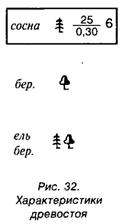 Лесные ресурсы≈≈Водные ресурсы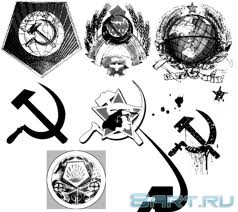 Трудовые ресурсыТранспортный фактор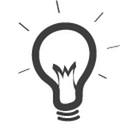 Энергетический факторТопографич. знакиПолезные ископаемыеКритерийПараметры1.   Соответствие   критерия моделируемого показателя  каждого  географического объекта данным информационного источника  более 75 % соответствия – 10 баллов  50 -75 % соответствия – 5 баллов   менее 50 % – 0 баллов2.   Соответствие взаимного расположения территориальных единиц  реально существующему  более 75 % соответствия – 10 баллов  50 -75 % соответствия – 5 баллов   менее 50 % – 0 баллов3. Точность и полнота указанных факторов, влияющих  на величины критерия каждой территорииправильно указаны все факторы – 10 балловправильно указано 50% факторов – 5 балловуказано менее 50% факторов – 0 баллов25-30  баллов – оценка «5»;  20  баллов – оценка «4»;  15 баллов – оценка «3»;                         менее 15 баллов  - модель не оценивается25-30  баллов – оценка «5»;  20  баллов – оценка «4»;  15 баллов – оценка «3»;                         менее 15 баллов  - модель не оценивается